В целях определения местоположения границ образуемых и изменяемых земельных участков, в соответствии с Градостроительным кодексом Российской Федерации, постановлением Правительства Российской Федерации от 19.11.2014 № 1221 «Об утверждении Правил присвоения, изменения и аннулирования адресов», решением Совета депутатов города Новосибирска от 24.05.2017 № 411 «О Порядке подготовки документации по планировке территории и признании утратившими силу отдельных решений Совета депутатов города Новосибирска», постановлениями мэрии города Новосибирска от 13.02.2018 № 545 «О проекте планировки и проектах межевания территории, ограниченной улицами Восход, Бориса Богаткова, Доватора, Никитина, Автогенной, Зыряновской, в Октябрьском и Дзержинском районах», от 08.05.2018 № 1651 «О подготовке проекта межевания территории квартала 142.01.04.09 в границах проекта планировки территории, ограниченной улицами Восход, Бориса Богаткова, Доватора, Никитина, Автогенной, Зыряновской, в Октябрьском и Дзержинском районах», руководствуясь Уставом города Новосибирска, ПОСТАНОВЛЯЮ:1. Утвердить проект межевания территории квартала 142.01.04.09 в границах проекта планировки территории, ограниченной улицами Восход, Бориса Богаткова, Доватора, Никитина, Автогенной, Зыряновской, в Октябрьском и Дзержинском районах (приложение).2. Присвоить адреса образуемым земельным участкам согласно приложению 1 к проекту межевания территории  квартала 142.01.04.09 в границах проекта планировки территории, ограниченной улицами Восход, Бориса Богаткова, Доватора, Никитина, Автогенной, Зыряновской, в Октябрьском и Дзержинском районах.3. Департаменту строительства и архитектуры мэрии города Новосибирска разместить постановление на официальном сайте города Новосибирска в информационно-телекоммуникационной сети «Интернет».4. Департаменту информационной политики мэрии города Новосибирска в течение семи дней со дня издания постановления обеспечить опубликование постановления.5. Контроль за исполнением постановления возложить на заместителя мэра города Новосибирска – начальника департамента строительства и архитектуры мэрии города Новосибирска.Устьянцева2275462ГУАиГПриложениек постановлению мэрии города Новосибирскаот 06.08.2018 № 2881ПРОЕКТмежевания территории квартала 142.01.04.09 в границах проекта планировки территории, ограниченной улицами Восход, Бориса Богаткова, Доватора, Никитина, Автогенной, Зыряновской, в Октябрьском и Дзержинском районах1. Текстовая часть проекта межевания территории (приложение 1).2. Чертеж межевания территории (приложение 2).____________Приложение 1 к проекту межевания территории квартала 142.01.04.09 в границах проекта планировки территории, ограниченной улицами Восход, Бориса Богаткова, Доватора, Никитина, Автогенной, Зыряновской, в Октябрьском и Дзержинском районахТЕКТОВАЯ ЧАСТЬпроекта межевания территории______________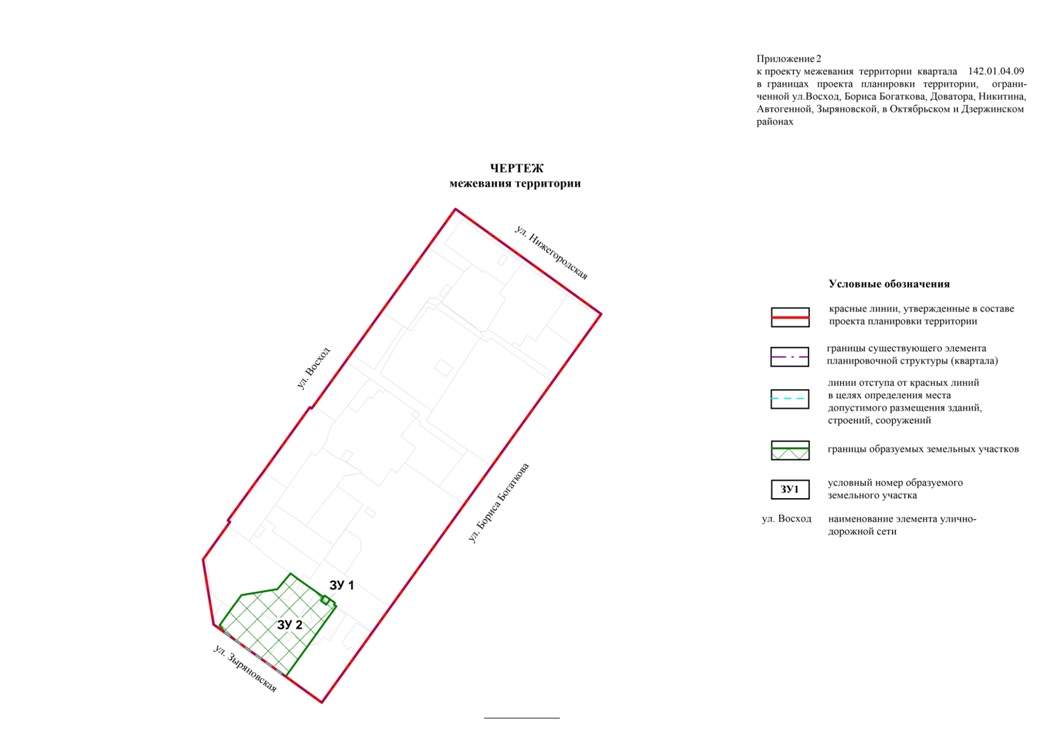 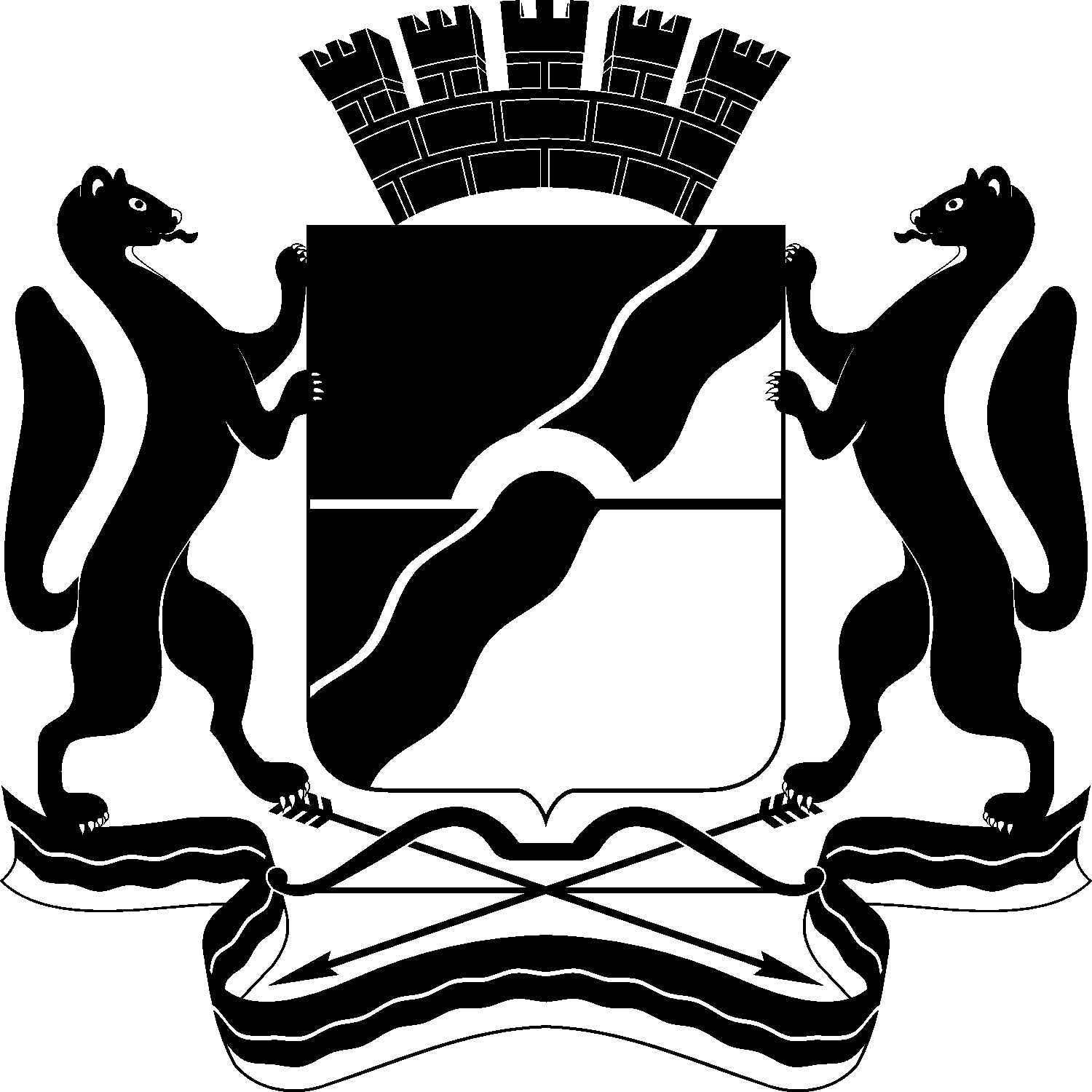 МЭРИЯ ГОРОДА НОВОСИБИРСКАПОСТАНОВЛЕНИЕОт  	  06.08.2018		№    2881      	О проекте межевания территории квартала 142.01.04.09 в границах проекта планировки территории, ограниченной улицами Восход, Бориса Богаткова, Доватора, Никитина, Автогенной, Зыряновской, в Октябрьском и Дзержинском районахМэр города НовосибирскаА. Е. ЛокотьУсловный номеробразуемогоземельногоучастка на чертеже межевания территорииУчетный номер кадастрового кварталаВид разрешенногоиспользования образуемого земельного участка в соответствии с проектом планировки территорииПлощадь образуемого земельного участка, гаАдрес земельного участкаВозможный способ образования земельного участка123456ЗУ 154:35:064082Коммунальное обслуживание0,0049Российская Федерация, Новосибирская область, город Новосибирск, ул. Зыряновская, (61)Перераспределение земельных участков с кадастровыми номерами 54:35:074540:547, 54:35:074540:540, 54:35:074540:544 и земель, государственная собственность на которые не разграниченаЗУ 254:35:064082Многоэтажная жилая застройка (высотная застройка), бытовое обслуживание, коммунальное обслуживание, деловое управление0,7321Российская Федерация, Новосибирская область, город Новосибирск, ул. Зыряновская, 61Перераспределение земельных участков с кадастровыми номерами 54:35:074540:547, 54:35:074540:545, 54:35:074540:97, 54:35:074540:540, 54:35:074540:546, 54:35:074540:544, 54:35:074540:542 и земель, государственная собственность на которые не разграничена